אב תשפ"גאוגוסט 2023סטודנט/ית יקר/ה שלום רב,תואר בוגר - סדרי רישום לקורסים בשנת הלימודים תשפ"דלקראת פתיחת שנת הלימודים, אנו מברכים אתכם/ן בשנה טובה ומאחלים לכם/ן הצלחה בלימודים.שנת הלימודים תשפ"ד תיפתח ביום ראשון, ל' בתשרי תשפ"ד, 15 באוקטובר 2023.ידיעון הפקולטה למשפטים ובו פירוט הקורסים מפורסם באתר הפקולטה. יש להתעדכן בתכנית הלימודים, בלוח הבחינות ובתקנון לפני הרישום. להלן מידע על סדרי הרישום והלימודים:רישום לקורסים הרישום נעשה באמצעות האינטרנט בשיטת ה"מכרז", (bidding)  ויכול להתבצע מהמחשב האישי שלכם מכל מקום בעולם. גישה למערכת מידע אישי מחו"ל תיעשה דרך VPN- הסבר בקישור: https://computing.tau.ac.il/helpdesk/remote-access/communication/vpn .באתר הבידינג ניתן למצוא מידע וסרטון המסבירים את עקרונות הרישום. הרישום מתבצע לשני הסמסטרים, כלומר לכל שנת הלימודים. לקראת סמסטר ב' תהיה אפשרות לעשות שינויים במערכת של סמסטר ב'.תשלום מקדמהחובה לשלם את  המקדמה של שכר הלימוד לשנה"ל תשפ"ד כתנאי לביצוע הבידינג.לוחות זמנים מקצה ראשון:תלמידי שנה ד' ותואר שני- מיום ב' 4.9.2023 בשעה 11:00 עד יום ד' 6.9.2023 בשעה 10:00. פרסום תוצאות באתר הבידינג ביום ד' 6.9.2023 בשעות הערב. תלמידי שנים ב' ו-ג'- מיום ה 7.9.2023 בשעה 11:00  עד יום ב' 11.9.2023 בשעה 10:00.פרסום תוצאות באתר הבידינג ביום ב' 11.9.2023 בשעות הערב ביטולים בין המקצה הראשון לשני- ביטול בין המקצים נעשה במערכת הבידינג ומזכה את הסטודנט/ית במקצה השני בסך הנקודות שניתנו לקורס שבוטל. ניתן לבטל קורס עד שעה לפני תחילת המקצה השני.מקצה שני (מקצה שיפורים):לכל התלמידים בסבב אחד- מיום ה' 14.9.2023 בשעה 11:00 עד יום ד' 20.9.2023 בשעה 10:00.פרסום תוצאות באתר הבידינג ובמידע האישי ביום ד' 20.9.2023 בשעות הערב.במקצה השני עומדים לרשותכם/ן (מחדש) סך כל הנקודות שקיבלתם במקצה הראשון, לכן יש לנצל את כל הנקודות בכל אחד מהמקצים. ​הסבר מפורט לגבי הבידינג, בחירת הקורסים והקצאת הנקודות מצורף.אי מימוש לימודים אם החלטתם שלא ללמוד בשנה"ל תשפ"ד, יש להודיע על כך בהקדם, בכתב, למזכירות תלמידים כללית באגף רישום ומינהל תלמידים במייל:  mt@tauex.tau.ac.il .הקצאת נקודות בבידינג	מכסת הנקודות לתלמידים היא לפי החלוקה הבאה:שנה ד'  650 נקודותשנה ג'   600 נקודותשנה ב'  400 נקודותתלמידים שמילאו את סקר רמת ההוראה הממוחשב בקורסים של הפקולטה למשפטים, קיבלו נקודות בונוס בבידינג (חישוב נקודות הבונוס מטופל בצורה ממוחשבת על ידי המרכז להערכת הוראה ואינו קשור לפקולטה).הנחיות לרישום:תלמידי שנה ב' המשלבים תארים עם החוג לחשבונאות, החוג לניהול או החוג לכלכלה חייבים ללמוד את הקורס "משפט וכלכלה" עם פרופ' עמרי ידלין. הקורס יוזן במערכת אוטומטית ולא יוצג בבידינג. אין להירשם לקורס אחר באותן שעות. תלמידי שנה ג'- יש להירשם לסדנת שימוש במאגרי מידע בספרייה כתנאי להגשת עבודת הסמינר. אין צורך להקצות נקודות, אך יש לבחור קבוצה ולתת לה לפחות שתי חלופות. קורסים עם מגבלת רישום: בבידינג ניתן להירשם רק לקורס אחד ממסגרת פרוסמינר/ סמינר/ חת"ם/ סוגיות מתקדמות של שנה ב', ול ורק לשני קורסי תיאוריה משפטית של שנה ב'. חריגה תוביל לביטול העדיפות הראשונה, או לבחירת רק אחד מהקורסים שסומנו. תלמידים שמשלימים את התואר בשלוש שנים או יוצאים לחילופי סטודנטים בסמסטר  האחרון ללימודיהם, יגישו בקשה למזכירות להצטרף לקורס חת"ם שנלמד בסמסטר ב' בתום סמסטר א'. יש להשאיר במערכת חלון בשעות של קורס החת"ם.אשכול לימודים - החל בשנה ב', ניתן ללמוד אחד מן האשכולות המפורטים בידיעון. הסבר מפורט נמצא בידיעון ובתקנון הפקולטה. תלמידי תכנית "משפטים ורוח" - יש אפשרות להירשם דרך המזכירות לקורסים המשוייכים למסלול- יישלח מייל ייעודי בנושא.תלמידי התואר המואץ - חייבים ללמוד באחת מהסדנאות שמציעה הפקולטה. יש להקצות לסדנה נקודות בבידינג.הנחיות כלליותחפיפה בשעות - בבחירת הקורסים, יש לזכור שאסורה כל חפיפה בשעות ההוראה! (גם אם הקורס מוקלט) ביטול קורסים - תלמיד אשר נרשם במקצה א' או ב' לקורס בו הוא אינו מעוניין, יוכל לבטלו בשבוע הראשון של תחילת הלימודים במידע האישי לתלמיד.תנאי קדם לקורסים - המערכת הממוחשבת אינה בודקת עמידה בתנאי קדם, ועל התלמידים מוטלת האחריות לוודא שהם עומדים בדרישות המוקדמות. קבלת הקורס בבידינג אינה מהווה התחייבות הפקולטה לקליטת התלמיד בקורס אם אינו עומד בדרישות הקדם. חפיפה בבחינות לתלמידים משלבים- באחריות  התלמיד לבדוק את לוח הבחינות בזמן הכנת המערכת כדי למנוע חפיפה בתאריכי הבחינות המתקיימות בסוף כל סמסטר. ע"פ התקנון האוניברסיטאי מועד מיוחד לתלמידים משלבים יאושר רק אם הבחינות בקורסי החובה במועד א' או ב' מתקיימות בתוך פרק זמן של פחות מ-24 שעות, ובכפוף לכך שהתלמיד ניגש בפקולטה למשפטים לאחת משתי הבחינות (א' או ב') במועד בו לא התקיימה החפיפה.האחריות על הליך הרישום ותוצאותיו מוטלת על התלמיד. נא לשמור תדפיס רישום. אנא שימו לב: לאחר תחילת שנה"ל, לא תתקבלנה פניות בעניין אי-התאמה בין הקורסים שהוזנו ע"י התלמיד לבין הקורסים אליהם התקבל בפועל.צוות המזכירות ואני נשמח לעמוד לרשותכם בכל שאלה והבהרה:בברכת שנת לימודים פורייה,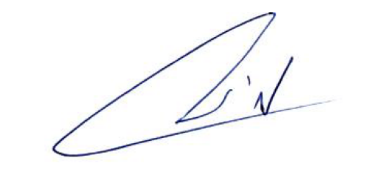 מיכל גורדון -קרתס' ראש מנהל לתלמידים והוראהוצוות מזכירות תלמידים